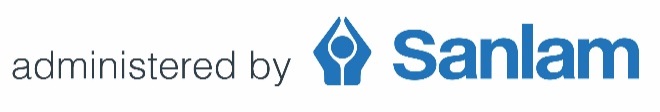 Confirmation of Acceptance: Sanlam Unity Umbrella FundDisclaimer:Sanlam Life Insurance Limited (“Sanlam Life”), a subsidiary of Sanlam Limited, will process and protect your personal information as required by relevant laws and the constitution of the Republic of South Africa (“RSA”). We may send your personal information to service providers outside of the RSA for storage or further processing on Sanlam Life’s behalf. We will not send your information to a country that does not have information protection legislation similar to that of the RSA, unless we have a binding agreement with the service provider which ensures that it effectively adheres to the principles for processing of information in accordance with the Protection of Personal Information Act No 4 of 2013. For more information, please refer to the Sanlam Group Privacy Notice on www.sanlam.co.za, alternatively it can be sent to you on request. SANLAM UNITY UMBRELLA FUND - NEW FUND CHECKLISTSANLAM UNITY UMBRELLA FUND - NEW FUND CHECKLISTSANLAM UNITY UMBRELLA FUND - NEW FUND CHECKLISTSANLAM UNITY UMBRELLA FUND - NEW FUND CHECKLISTCOMPLETE FOR ALL FUNDSCOMPLETE FOR ALL FUNDSCOMPLETE FOR ALL FUNDSCOMPLETE FOR ALL FUNDSSUB-FUND NAME:CLIENT SOLUTIONS SPECIALIST:DOCUMENTS REQUIREDIncludedIF NOT INCLUDED - STATE ARRANGEMENTSIF NOT INCLUDED - STATE ARRANGEMENTS1   Confirmation of Acceptance2   Updated Member Schedule (in Excel format)(If new schedule not provided, make changes on quote, & have authorised by PE (with date) as correct)(If new schedule not provided, make changes on quote, & have authorised by PE (with date) as correct)3   Confirmation of Legal Entity (in accordance with the 	Pension Funds Act Regulation 30(2)t(ii)(Applicable document showing business registration number)(Applicable document showing business registration number)4   Signed Quotation5   Record of Advice	(only required if Sanlam Corporate employee signed as FAIS agent)6   Exemption report if client belongs to an Industry Fund 	(eg. security, motor vehicle, etc.)7   Other exceptions to product standard agreed by SUS management         7   Other exceptions to product standard agreed by SUS management         7   Other exceptions to product standard agreed by SUS management         7   Other exceptions to product standard agreed by SUS management         8   Descriptions of exceptions to product standard, attach confirmation documentation8   Descriptions of exceptions to product standard, attach confirmation documentation8   Descriptions of exceptions to product standard, attach confirmation documentation8   Descriptions of exceptions to product standard, attach confirmation documentationCOMPLETE FOR TRANSFERRING FUNDS(Refer Section 10 for Detailed Requirements)COMPLETE FOR TRANSFERRING FUNDS(Refer Section 10 for Detailed Requirements)COMPLETE FOR TRANSFERRING FUNDS(Refer Section 10 for Detailed Requirements)COMPLETE FOR TRANSFERRING FUNDS(Refer Section 10 for Detailed Requirements)THE FOLLOWING INFORMATION MUST BE OBTAINEDTHE FOLLOWING INFORMATION MUST BE OBTAINEDTHE FOLLOWING INFORMATION MUST BE OBTAINEDIncluded1   Letter of Termination to previous Administrators1   Letter of Termination to previous Administrators1   Letter of Termination to previous Administrators2   Copy of member communication / information pack2   Copy of member communication / information pack2   Copy of member communication / information pack3   Copy of letter of Acceptance required for transferring members who have been previously underwritten and accepted for a higher cover than the free cover limit shown on accepted quotation3   Copy of letter of Acceptance required for transferring members who have been previously underwritten and accepted for a higher cover than the free cover limit shown on accepted quotation3   Copy of letter of Acceptance required for transferring members who have been previously underwritten and accepted for a higher cover than the free cover limit shown on accepted quotationPlease note:The purpose of this document is for the employer to accept participation in the Sanlam Unity Umbrella Fund.For the employer to appoint the Contracted Benefit Consultant (CBC) and (where applicable) the Contracted Financial Adviser (CFA).This document may be signed only by the nominated signatory of the employer and the Contracted Benefit Consultant (CBC) and (where applicable) Contracted Financial Adviser (CFA).Acceptance is subject to the terms and conditions set out in The Sanlam Unity Product Guide, as amended from time to time forwarded as part of the quotation.5.	Supporting documentation to accompany this acceptance:5.1	Updated schedule of active members joining the Sub-Fund.5.2	Signed copy of the accepted quotation.5.3	Confirmation of employer’s legal status and details of all beneficial owners.1.      Declaration of AcceptanceI, the undersigned, declare that I have been duly authorised to sign on behalf of        (the employer)                                   (entity name as it appears on official documents)and declare further that it was decided to accept the Sanlam Corporate’s quotation and apply for participation in the Sanlam Unity Umbrella Fund, with effective date being the 1st day of         .We take note of the following conditions:1.	In terms of this agreement, contributions are payable monthly in arrears.  Member data as well as contributions needs to be submitted in time to ensure that the payment is reflected in the fund’s bank account before the legislated cut-off date of 7th of each month, after which interest will become payable on late payment from the first of that month according to legislation.2.	The membership detail as per the attached schedule is confirmed as correct and will be used for the installation of the Sub-Fund.  (Any changes will only be effective from the following month.)3.	Any changes requested to the benefit structure within 6 months of installation date will result in additional administration fees being charged.  Particulars and benefit structure as set out in this document will be incorporated in the special rules and the certificate of participation that will apply to our employees.4.	It is recommended that the participating employer establish a representative committee (Joint Forum) on which members are entitled to elect 50% of the representatives. 5.	It is a participating requirement that all participating employers utilise the SC Portal as an administration and communication tool and all data and information will be submitted electronically via the Internet to facilitate administration.6. 	Unless otherwise instructed, Sanlam will communicate with the participating employer as follows:	6.1 To the authorised Communications contact person (as listed in point 2.5 of this document):		All matters regarding rate reviews, invitations, surveys, quarterly participating employer newsletter and other Joint Forum matters. 	6.2	To the persons liable for paying contributions (as listed in point 2.6 of this document):The Pension Funds Act, (Section 13A(9)(a)), makes it an obligation of a retirement fund to request participating employers in writing to notify the fund of the identity of the person or persons who are personally liable for the payment of contributions.  In terms of Section 13A(8) of the Act, these persons are qualified as:in the case of a company, every director who is regularly involved in the management of the company’s overall financial affairs;in the case of a close corporation, every member who controls or is regularly involved in the management of the close corporation’s overall financial affairs; andin the case of any other employer, every person in accordance with whose directions or instructions the governing body or structure of the employer acts or who controls or who is regularly involved in the management of the employer’s overall financial affairs.	6.3 To the authorised HR contact person (as listed in point 3.1 of this document):All matters regarding members’ movements, contributions, members above the free cover limit, claims and payments.  This HR contact person will be given access to the SC Portal to perform the functionality as selected.7.	The SC Portal used for the monthly electronic contribution process requires a registered South African bank account.8.   We authorise Sanlam herewith to grant Internet access via the SC Portal facility to the Contracted Benefit Consultant (CBC). 9.	The FIC Amendment Act, 2017obligates Sanlam to identify and verify all persons and entities we interact. Therefore, all participating employers of the Sanlam Unity Umbrella Fund need to provide the most updated documentation verifying ownership.10.	The Pension Funds Act regulation (30)(2)t(ii) stipulates that each subsidiary company in a group of 	companies must be registered as a separate sub-fund in a Type A Umbrella Fund.  Even where all the 	employees in a group of companies have an identical benefit structure and the subsidiaries are 100% 	owned by the parent company, each subsidiary must still set-up a separate Sub-fund.11.	We declare that we have communicated to our members that we will provide their cell phone numbers to 	the Fund.  The Fund will not distribute the members’ cell phone numbers to any third parties.12.	The FIC Amendment Act, 2017 and obligates the Fund to identify and verify all persons and entities we interact with. Therefore, all participating employers and their ultimate beneficial owners who belong to the Sanlam Unity Umbrella Fund need to provide the most updated documentation verifying ownership. The Fund may request proof of the source of funds and wealth to meet the legal obligations under the FIC Amendment Act. If this is required third party searches may be conducted and/or documentary evidence may be required.2.       Participating Employer Information2.       Participating Employer Information2.       Participating Employer Information2.       Participating Employer Information2.       Participating Employer Information2.       Participating Employer Information2.       Participating Employer Information2.       Participating Employer Information2.       Participating Employer Information2.1Name of Business: (as it appears on official documents, e.g. CIPRO documents (COR39) which includes the details of the beneficial owners.Name of Business: (as it appears on official documents, e.g. CIPRO documents (COR39) which includes the details of the beneficial owners.Name of Business: (as it appears on official documents, e.g. CIPRO documents (COR39) which includes the details of the beneficial owners.2.2Business Reg. Number (attach copy of relevant document)Business Reg. Number (attach copy of relevant document)Business Reg. Number (attach copy of relevant document)Business Reg. Number (attach copy of relevant document)Business Reg. Number (attach copy of relevant document)Source of FundsSource of FundsSalariesSalariesSalariesSalariesSalariesSalariesSource of FundsSource of FundsBusiness ProfitBusiness ProfitBusiness ProfitBusiness ProfitBusiness ProfitBusiness ProfitSource of FundsSource of FundsInvestmentsInvestmentsInvestmentsInvestmentsInvestmentsInvestmentsSource of FundsSource of FundsSalesSalesSalesSalesSalesSalesSource of FundsSource of FundsDonationsDonationsDonationsDonationsDonationsDonationsSource of FundsSource of FundsServicesServicesServicesServicesServicesServicesSource of WealthSource of WealthOwnership of businessOwnership of businessOwnership of businessOwnership of businessOwnership of businessOwnership of businessSource of WealthSource of WealthEmploymentEmploymentEmploymentEmploymentEmploymentEmploymentSource of WealthSource of WealthLoanLoanLoanLoanLoanLoanSource of WealthSource of WealthInheritanceInheritanceInheritanceInheritanceInheritanceInheritanceSource of WealthSource of WealthWinnings (Gambling)Winnings (Gambling)Winnings (Gambling)Winnings (Gambling)Winnings (Gambling)Winnings (Gambling)Source of WealthSource of WealthShareholdersShareholdersShareholdersShareholdersShareholdersShareholdersSource of WealthSource of WealthUnknown / Not declaredUnknown / Not declaredUnknown / Not declaredUnknown / Not declaredUnknown / Not declaredUnknown / Not declared2.3Switchboard Telephone NumberSwitchboard Telephone NumberFax Number2.4Physical Address (of the business)Physical Address (of the business)Physical Address (of the business)Physical Address (of the business)Postal Address (of the Employer)Postal Address (of the Employer)Postal Address (of the Employer)Postal Address (of the Employer)2.5Communication Contact Person at Business *2.5.1E-mail Address of Contact Person2.5.2Telephone Number of Contact Person2.5.3ID Number of Contact Person*	The Communications Contact person will be the authorised contact person that Sanlam will communicate with (see point no 6 under conditions).*	The Communications Contact person will be the authorised contact person that Sanlam will communicate with (see point no 6 under conditions).*	The Communications Contact person will be the authorised contact person that Sanlam will communicate with (see point no 6 under conditions).2.6Person liable for payment of contributions*:Person liable for payment of contributions*:Person liable for payment of contributions*:Person liable for payment of contributions*:Person liable for payment of contributions*:Person liable for payment of contributions*:Full nameFull nameIdentity NumberIdentity NumberCellular NumberCellular NumberE-mail AddressE-mail AddressDesignation in businessDesignation in business* the person or persons who are personally liable for the payment of contributions.  (in the case of a company it may include every director who is regularly involved in the management of the company’s overall financial affairs)* the person or persons who are personally liable for the payment of contributions.  (in the case of a company it may include every director who is regularly involved in the management of the company’s overall financial affairs)3.      SC Portal with monthly contribution process access3.      SC Portal with monthly contribution process access3.      SC Portal with monthly contribution process access3.      SC Portal with monthly contribution process access3.      SC Portal with monthly contribution process access3.      SC Portal with monthly contribution process access3.      SC Portal with monthly contribution process accessImportant information:The HR contact person will be given access to the SC Portal to perform the access role as selected (access roles and their functionalities explained on page 5). A “Financial Authorizer” role is compulsory for the new electronic contribution process.Members will be given access to the SC Portal. Your Client Relations Manager will guide you through the process.Important information:The HR contact person will be given access to the SC Portal to perform the access role as selected (access roles and their functionalities explained on page 5). A “Financial Authorizer” role is compulsory for the new electronic contribution process.Members will be given access to the SC Portal. Your Client Relations Manager will guide you through the process.Important information:The HR contact person will be given access to the SC Portal to perform the access role as selected (access roles and their functionalities explained on page 5). A “Financial Authorizer” role is compulsory for the new electronic contribution process.Members will be given access to the SC Portal. Your Client Relations Manager will guide you through the process.Important information:The HR contact person will be given access to the SC Portal to perform the access role as selected (access roles and their functionalities explained on page 5). A “Financial Authorizer” role is compulsory for the new electronic contribution process.Members will be given access to the SC Portal. Your Client Relations Manager will guide you through the process.Important information:The HR contact person will be given access to the SC Portal to perform the access role as selected (access roles and their functionalities explained on page 5). A “Financial Authorizer” role is compulsory for the new electronic contribution process.Members will be given access to the SC Portal. Your Client Relations Manager will guide you through the process.Important information:The HR contact person will be given access to the SC Portal to perform the access role as selected (access roles and their functionalities explained on page 5). A “Financial Authorizer” role is compulsory for the new electronic contribution process.Members will be given access to the SC Portal. Your Client Relations Manager will guide you through the process.Important information:The HR contact person will be given access to the SC Portal to perform the access role as selected (access roles and their functionalities explained on page 5). A “Financial Authorizer” role is compulsory for the new electronic contribution process.Members will be given access to the SC Portal. Your Client Relations Manager will guide you through the process.3.13.1HR Contact Person at the BusinessHR Contact Person at the BusinessIdentity Nr / Passport NrIdentity Nr / Passport NrTelephone NumberTelephone NumberE-mail AddressE-mail AddressType of access required:       Viewer         Administrator:  Processor          Financial AuthorizerType of access required:       Viewer         Administrator:  Processor          Financial AuthorizerType of access required:       Viewer         Administrator:  Processor          Financial AuthorizerType of access required:       Viewer         Administrator:  Processor          Financial AuthorizerType of access required:       Viewer         Administrator:  Processor          Financial Authorizer3.2	User Full Name3.2	User Full Name3.2	User Full Name3.2	User Full Name	Identity Nr / Passport Nr	Identity Nr / Passport Nr	Identity Nr / Passport Nr	Identity Nr / Passport Nr	Telephone Number	Telephone Number	Telephone Number	Telephone NumberCell Number	E-mail Address	E-mail Address	E-mail Address	E-mail AddressType of access required:       Viewer         Administrator:  Processor          Financial AuthorizerType of access required:       Viewer         Administrator:  Processor          Financial AuthorizerType of access required:       Viewer         Administrator:  Processor          Financial AuthorizerType of access required:       Viewer         Administrator:  Processor          Financial AuthorizerType of access required:       Viewer         Administrator:  Processor          Financial Authorizer3.3	User Full Name3.3	User Full Name3.3	User Full Name3.3	User Full Name	Identity Nr / Passport Nr	Identity Nr / Passport Nr	Identity Nr / Passport Nr	Identity Nr / Passport Nr	Telephone Number	Telephone Number	Telephone Number	Telephone NumberCell Number	E-mail Address	E-mail Address	E-mail Address	E-mail AddressType of access required:       Viewer         Administrator:  Processor          Financial AuthorizerType of access required:       Viewer         Administrator:  Processor          Financial AuthorizerType of access required:       Viewer         Administrator:  Processor          Financial AuthorizerType of access required:       Viewer         Administrator:  Processor          Financial AuthorizerType of access required:       Viewer         Administrator:  Processor          Financial Authorizer3.4	User Full Name3.4	User Full Name3.4	User Full Name3.4	User Full Name	Identity Nr / Passport Nr	Identity Nr / Passport Nr	Identity Nr / Passport Nr	Identity Nr / Passport Nr	Telephone Number	Telephone Number	Telephone Number	Telephone NumberCell NumberCell NumberCell Number	E-mail Address	E-mail Address	E-mail Address	E-mail AddressType of access required:       Viewer         Administrator:  Processor          Financial AuthorizerType of access required:       Viewer         Administrator:  Processor          Financial AuthorizerType of access required:       Viewer         Administrator:  Processor          Financial AuthorizerType of access required:       Viewer         Administrator:  Processor          Financial AuthorizerType of access required:       Viewer         Administrator:  Processor          Financial AuthorizerType of access required:       Viewer         Administrator:  Processor          Financial AuthorizerType of access required:       Viewer         Administrator:  Processor          Financial AuthorizerType of access rolesType of access rolesType of access rolesSuitable forSuitable forSuitable forFunctionality availableFunctionality availableFunctionality available1Viewer Viewer HR officer who needs information onlyHR officer who needs information onlyHR officer who needs information onlyView information on all members of the employer, including salaries, contribution amounts and reports. No authorization to process or edit any transactions on member records.View information on all members of the employer, including salaries, contribution amounts and reports. No authorization to process or edit any transactions on member records.View information on all members of the employer, including salaries, contribution amounts and reports. No authorization to process or edit any transactions on member records.1Viewer Viewer Contracted Benefit Consultant Contracted Benefit Consultant Contracted Benefit Consultant View information on all members of the employer, including salaries, contribution amounts and reports. No authorization to process or edit any transactions on member records.View information on all members of the employer, including salaries, contribution amounts and reports. No authorization to process or edit any transactions on member records.View information on all members of the employer, including salaries, contribution amounts and reports. No authorization to process or edit any transactions on member records.2Administrator: Processor   Administrator: Processor   Payroll administrator, Salaries administrator, HR officer/administratorPayroll administrator, Salaries administrator, HR officer/administratorPayroll administrator, Salaries administrator, HR officer/administratorFull Access to view information of all members.  Authorised to process member movements, edit member details and contribution amounts, but cannot approve these.Full Access to view information of all members.  Authorised to process member movements, edit member details and contribution amounts, but cannot approve these.Full Access to view information of all members.  Authorised to process member movements, edit member details and contribution amounts, but cannot approve these.3Financial Authorizer   Financial Authorizer   Financial Manager / Director,Payroll administrator, Salaries administrator, HR officer/administratorFinancial Manager / Director,Payroll administrator, Salaries administrator, HR officer/administratorFinancial Manager / Director,Payroll administrator, Salaries administrator, HR officer/administratorAll functions as per role no. 2, plus,Authorization of premium payments.All functions as per role no. 2, plus,Authorization of premium payments.All functions as per role no. 2, plus,Authorization of premium payments.Important information:The first month’s contributions must be paid by EFT.  Thereafter, the electronic contribution payment collection method will automatically apply.  As part of this electronic process, authorised payments are only done once a client confirms and set a payment date.Please quote your unique fund reference number when making your first month’s contribution.  Payments must be paid into the Fund’s bank account.  Bank details are as follows:Important information:The first month’s contributions must be paid by EFT.  Thereafter, the electronic contribution payment collection method will automatically apply.  As part of this electronic process, authorised payments are only done once a client confirms and set a payment date.Please quote your unique fund reference number when making your first month’s contribution.  Payments must be paid into the Fund’s bank account.  Bank details are as follows:Important information:The first month’s contributions must be paid by EFT.  Thereafter, the electronic contribution payment collection method will automatically apply.  As part of this electronic process, authorised payments are only done once a client confirms and set a payment date.Please quote your unique fund reference number when making your first month’s contribution.  Payments must be paid into the Fund’s bank account.  Bank details are as follows:Important information:The first month’s contributions must be paid by EFT.  Thereafter, the electronic contribution payment collection method will automatically apply.  As part of this electronic process, authorised payments are only done once a client confirms and set a payment date.Please quote your unique fund reference number when making your first month’s contribution.  Payments must be paid into the Fund’s bank account.  Bank details are as follows:Important information:The first month’s contributions must be paid by EFT.  Thereafter, the electronic contribution payment collection method will automatically apply.  As part of this electronic process, authorised payments are only done once a client confirms and set a payment date.Please quote your unique fund reference number when making your first month’s contribution.  Payments must be paid into the Fund’s bank account.  Bank details are as follows:Important information:The first month’s contributions must be paid by EFT.  Thereafter, the electronic contribution payment collection method will automatically apply.  As part of this electronic process, authorised payments are only done once a client confirms and set a payment date.Please quote your unique fund reference number when making your first month’s contribution.  Payments must be paid into the Fund’s bank account.  Bank details are as follows:Important information:The first month’s contributions must be paid by EFT.  Thereafter, the electronic contribution payment collection method will automatically apply.  As part of this electronic process, authorised payments are only done once a client confirms and set a payment date.Please quote your unique fund reference number when making your first month’s contribution.  Payments must be paid into the Fund’s bank account.  Bank details are as follows:Important information:The first month’s contributions must be paid by EFT.  Thereafter, the electronic contribution payment collection method will automatically apply.  As part of this electronic process, authorised payments are only done once a client confirms and set a payment date.Please quote your unique fund reference number when making your first month’s contribution.  Payments must be paid into the Fund’s bank account.  Bank details are as follows:Important information:The first month’s contributions must be paid by EFT.  Thereafter, the electronic contribution payment collection method will automatically apply.  As part of this electronic process, authorised payments are only done once a client confirms and set a payment date.Please quote your unique fund reference number when making your first month’s contribution.  Payments must be paid into the Fund’s bank account.  Bank details are as follows:ABSA Bank:  Cheque AccountABSA Bank:  Cheque AccountABSA Bank:  Cheque AccountABSA Bank:  Cheque AccountABSA Bank:  Cheque AccountABSA Bank:  Cheque AccountABSA Bank:  Cheque AccountABSA Bank:  Cheque AccountABSA Bank:  Cheque AccountBranch code:  632005Branch code:  632005Branch code:  632005Branch code:  632005Branch code:  632005Branch code:  632005Branch code:  632005Branch code:  632005Branch code:  632005Account no:  407 411 8518Account no:  407 411 8518Account no:  407 411 8518Account no:  407 411 8518Account no:  407 411 8518Account no:  407 411 8518Account no:  407 411 8518Account no:  407 411 8518Account no:  407 411 8518Important information:Should the Intermediary choose not to fulfil the duties of Contracted Benefit Consultant (or does not have the necessary FAIS accreditation), Sanlam will appoint a Benefit Consultant to the Sub-Fund.Important information:Should the Intermediary choose not to fulfil the duties of Contracted Benefit Consultant (or does not have the necessary FAIS accreditation), Sanlam will appoint a Benefit Consultant to the Sub-Fund.Important information:Should the Intermediary choose not to fulfil the duties of Contracted Benefit Consultant (or does not have the necessary FAIS accreditation), Sanlam will appoint a Benefit Consultant to the Sub-Fund.Important information:Should the Intermediary choose not to fulfil the duties of Contracted Benefit Consultant (or does not have the necessary FAIS accreditation), Sanlam will appoint a Benefit Consultant to the Sub-Fund.Important information:Should the Intermediary choose not to fulfil the duties of Contracted Benefit Consultant (or does not have the necessary FAIS accreditation), Sanlam will appoint a Benefit Consultant to the Sub-Fund.Important information:Should the Intermediary choose not to fulfil the duties of Contracted Benefit Consultant (or does not have the necessary FAIS accreditation), Sanlam will appoint a Benefit Consultant to the Sub-Fund.Important information:Should the Intermediary choose not to fulfil the duties of Contracted Benefit Consultant (or does not have the necessary FAIS accreditation), Sanlam will appoint a Benefit Consultant to the Sub-Fund.Important information:Should the Intermediary choose not to fulfil the duties of Contracted Benefit Consultant (or does not have the necessary FAIS accreditation), Sanlam will appoint a Benefit Consultant to the Sub-Fund.Important information:Should the Intermediary choose not to fulfil the duties of Contracted Benefit Consultant (or does not have the necessary FAIS accreditation), Sanlam will appoint a Benefit Consultant to the Sub-Fund.Benefit Consultant to be appointed by SanlamBenefit Consultant to be appointed by SanlamBenefit Consultant to be appointed by SanlamBenefit Consultant to be appointed by SanlamBenefit Consultant to be appointed by SanlamBenefit Consultant to be appointed by SanlamBenefit Consultant to be appointed by Sanlam Yes            No Yes            No4.Contracted Benefit Consultant (CBC) InformationContracted Benefit Consultant (CBC) InformationContracted Benefit Consultant (CBC) InformationContracted Benefit Consultant (CBC) InformationContracted Benefit Consultant (CBC) InformationContracted Benefit Consultant (CBC) InformationContracted Benefit Consultant (CBC) InformationContracted Benefit Consultant (CBC) InformationContracted Benefit Consultant (CBC) Information4.1First Name & Surname(as registered with FSB)4.2ID number of CBC4.3E-mail address of CBC4.4Brokerage Name4.5Physical Address     									Postal Code:            									Postal Code:            									Postal Code:            									Postal Code:            									Postal Code:            									Postal Code:            									Postal Code:            									Postal Code:            									Postal Code:       If postal address is different from physical address, please complete postal address.If postal address is different from physical address, please complete postal address.If postal address is different from physical address, please complete postal address.If postal address is different from physical address, please complete postal address.If postal address is different from physical address, please complete postal address.If postal address is different from physical address, please complete postal address.If postal address is different from physical address, please complete postal address.If postal address is different from physical address, please complete postal address.If postal address is different from physical address, please complete postal address.If postal address is different from physical address, please complete postal address.4.6Postal Address     									Postal Code:            									Postal Code:            									Postal Code:            									Postal Code:            									Postal Code:            									Postal Code:            									Postal Code:            									Postal Code:            									Postal Code:       4.7Office Tel NumberFax NumberFax Number4.8Sanlam Commission Code (if applicable)Cell NumberCell Number4.9VAT Reg. NumberFAIS NumberFAIS Number4.10Consultancy fee split payable to Contract Benefit Consultant:Consultancy fee split payable to Contract Benefit Consultant:Consultancy fee split payable to Contract Benefit Consultant:      %      %      %      %      %      %4.11Consultancy fees to be paid via:Consultancy fees to be paid via:Consultancy fees to be paid via:1.   Sanlam Code                  2.   Business Account1.   Sanlam Code                  2.   Business Account1.   Sanlam Code                  2.   Business Account1.   Sanlam Code                  2.   Business Account1.   Sanlam Code                  2.   Business Account1.   Sanlam Code                  2.   Business AccountComplete banking details if option 2 selected (verification of CBC’s bank details are required by way of bank statement header or cancelled cheque)Complete banking details if option 2 selected (verification of CBC’s bank details are required by way of bank statement header or cancelled cheque)Complete banking details if option 2 selected (verification of CBC’s bank details are required by way of bank statement header or cancelled cheque)Complete banking details if option 2 selected (verification of CBC’s bank details are required by way of bank statement header or cancelled cheque)Complete banking details if option 2 selected (verification of CBC’s bank details are required by way of bank statement header or cancelled cheque)Complete banking details if option 2 selected (verification of CBC’s bank details are required by way of bank statement header or cancelled cheque)Complete banking details if option 2 selected (verification of CBC’s bank details are required by way of bank statement header or cancelled cheque)Complete banking details if option 2 selected (verification of CBC’s bank details are required by way of bank statement header or cancelled cheque)Complete banking details if option 2 selected (verification of CBC’s bank details are required by way of bank statement header or cancelled cheque)Complete banking details if option 2 selected (verification of CBC’s bank details are required by way of bank statement header or cancelled cheque)4.12Name of BankName of Bank4.13Name of BranchName of BranchBranch CodeBranch Code4.14Account NameAccount Name4.15Bank Account NumberBank Account Number4.16Contact person at CBC office (who will be dealing with day to day admin matters)Contact person at CBC office (who will be dealing with day to day admin matters)Contact person at CBC office (who will be dealing with day to day admin matters)Contact person at CBC office (who will be dealing with day to day admin matters)4.17E-mail address of Contact PersonE-mail address of Contact PersonE-mail address of Contact PersonE-mail address of Contact Person4.18Telephone number of Contact PersonTelephone number of Contact PersonTelephone number of Contact PersonTelephone number of Contact Person4.19ID Number of Contact PersonID Number of Contact PersonID Number of Contact PersonID Number of Contact PersonImportant information:This CBC contact person will be given viewer access on the SC Portal.Important information:This CBC contact person will be given viewer access on the SC Portal.Important information:This CBC contact person will be given viewer access on the SC Portal.Important information:This CBC contact person will be given viewer access on the SC Portal.Important information:This CBC contact person will be given viewer access on the SC Portal.Important information:This CBC contact person will be given viewer access on the SC Portal.Important information:This CBC contact person will be given viewer access on the SC Portal.Important information:This CBC contact person will be given viewer access on the SC Portal.Important information:This CBC contact person will be given viewer access on the SC Portal.Important information:This CBC contact person will be given viewer access on the SC Portal.4.20Contact person at CBC office (who will be dealing with consultancy fee statements)Contact person at CBC office (who will be dealing with consultancy fee statements)Contact person at CBC office (who will be dealing with consultancy fee statements)Contact person at CBC office (who will be dealing with consultancy fee statements)4.21E-mail address of Contact PersonE-mail address of Contact PersonE-mail address of Contact PersonE-mail address of Contact Person5.5.Contracted Financial Adviser (CFA) Information (complete only if different from no 4)Contracted Financial Adviser (CFA) Information (complete only if different from no 4)Contracted Financial Adviser (CFA) Information (complete only if different from no 4)Contracted Financial Adviser (CFA) Information (complete only if different from no 4)Contracted Financial Adviser (CFA) Information (complete only if different from no 4)Contracted Financial Adviser (CFA) Information (complete only if different from no 4)Contracted Financial Adviser (CFA) Information (complete only if different from no 4)Contracted Financial Adviser (CFA) Information (complete only if different from no 4)5.15.1First Name & Surname(as registered with FSB)First Name & Surname(as registered with FSB)5.25.2ID Number of CFAID Number of CFA5.35.3E-mail address of CFAE-mail address of CFA5.45.4Brokerage NameBrokerage Name5.55.5Physical Address     									Postal Code:            									Postal Code:            									Postal Code:            									Postal Code:            									Postal Code:            									Postal Code:            									Postal Code:            									Postal Code:       If postal address is different from physical address, please complete postal address.If postal address is different from physical address, please complete postal address.If postal address is different from physical address, please complete postal address.If postal address is different from physical address, please complete postal address.If postal address is different from physical address, please complete postal address.If postal address is different from physical address, please complete postal address.If postal address is different from physical address, please complete postal address.If postal address is different from physical address, please complete postal address.If postal address is different from physical address, please complete postal address.If postal address is different from physical address, please complete postal address.5.65.6Postal AddressPostal Address     									Postal Code:            									Postal Code:            									Postal Code:            									Postal Code:            									Postal Code:            									Postal Code:            									Postal Code:            									Postal Code:       5.75.7Office Tel NumberOffice Tel NumberFax NumberFax NumberFax Number5.85.8Sanlam Commission Code (if applicable)Sanlam Commission Code (if applicable)Cell NumberCell NumberCell Number5.95.9VAT Reg. NumberVAT Reg. NumberFAIS NumberFAIS NumberFAIS Number5.105.10Consultancy fee split payable to the Contracted Financial Advisor:Consultancy fee split payable to the Contracted Financial Advisor:      %      %      %      %      %      %5.115.11Consultancy fees paid via:Consultancy fees paid via:1.   Sanlam Code                  2.   Business Account1.   Sanlam Code                  2.   Business Account1.   Sanlam Code                  2.   Business Account1.   Sanlam Code                  2.   Business Account1.   Sanlam Code                  2.   Business Account1.   Sanlam Code                  2.   Business AccountComplete banking details if option 2 selected (verification of CFA’s bank details are required by way of bank statement header or cancelled cheque)Complete banking details if option 2 selected (verification of CFA’s bank details are required by way of bank statement header or cancelled cheque)Complete banking details if option 2 selected (verification of CFA’s bank details are required by way of bank statement header or cancelled cheque)Complete banking details if option 2 selected (verification of CFA’s bank details are required by way of bank statement header or cancelled cheque)Complete banking details if option 2 selected (verification of CFA’s bank details are required by way of bank statement header or cancelled cheque)Complete banking details if option 2 selected (verification of CFA’s bank details are required by way of bank statement header or cancelled cheque)Complete banking details if option 2 selected (verification of CFA’s bank details are required by way of bank statement header or cancelled cheque)Complete banking details if option 2 selected (verification of CFA’s bank details are required by way of bank statement header or cancelled cheque)Complete banking details if option 2 selected (verification of CFA’s bank details are required by way of bank statement header or cancelled cheque)Complete banking details if option 2 selected (verification of CFA’s bank details are required by way of bank statement header or cancelled cheque)5.125.12Name of BankName of Bank5.135.13Name of BranchName of BranchBranch CodeBranch Code5.145.14Account NameAccount Name5.155.15Bank Account NumberBank Account Number6.      Sub-Fund Information6.      Sub-Fund Information6.      Sub-Fund Information6.      Sub-Fund Information6.      Sub-Fund Information6.      Sub-Fund Information6.      Sub-Fund Information6.      Sub-Fund Information6.      Sub-Fund Information6.      Sub-Fund Information6.1Inception (Participation) Date:  Inception (Participation) Date:  Inception (Participation) Date:  Inception (Participation) Date:  Inception (Participation) Date:  6.2Eligibility for employees who qualify for membership of the Sub-Fund (complete separate schedules for each category of staff) Eligibility for employees who qualify for membership of the Sub-Fund (complete separate schedules for each category of staff) Eligibility for employees who qualify for membership of the Sub-Fund (complete separate schedules for each category of staff) Eligibility for employees who qualify for membership of the Sub-Fund (complete separate schedules for each category of staff) Eligibility for employees who qualify for membership of the Sub-Fund (complete separate schedules for each category of staff) Eligibility for employees who qualify for membership of the Sub-Fund (complete separate schedules for each category of staff) Eligibility for employees who qualify for membership of the Sub-Fund (complete separate schedules for each category of staff) Eligibility for employees who qualify for membership of the Sub-Fund (complete separate schedules for each category of staff) Eligibility for employees who qualify for membership of the Sub-Fund (complete separate schedules for each category of staff) Contribution Rates Contribution Rates Contribution Rates Cat 1Cat 1Cat 1Cat 2Cat 2Cat 2Cat 3Cat 3Cat 4Cat 4(Specify category names eg. Management, staff, etc)(Specify category names eg. Management, staff, etc)(Specify category names eg. Management, staff, etc)Member ContributionsMember ContributionsMember ContributionsAs per attached, signed quotationAs per attached, signed quotationAs per attached, signed quotationAs per attached, signed quotationAs per attached, signed quotationAs per attached, signed quotationAs per attached, signed quotationAs per attached, signed quotationAs per attached, signed quotationAs per attached, signed quotationEmployer ContributionsEmployer ContributionsEmployer ContributionsAs per attached, signed quotationAs per attached, signed quotationAs per attached, signed quotationAs per attached, signed quotationAs per attached, signed quotationAs per attached, signed quotationAs per attached, signed quotationAs per attached, signed quotationAs per attached, signed quotationAs per attached, signed quotation	Are there variable contribution rates?                Yes            No	If Yes, please stipulate when members may elect these rates, e.g. fund anniversary date, 1 March or 	upon entry, etc.       	Are there variable contribution rates?                Yes            No	If Yes, please stipulate when members may elect these rates, e.g. fund anniversary date, 1 March or 	upon entry, etc.       	Are there variable contribution rates?                Yes            No	If Yes, please stipulate when members may elect these rates, e.g. fund anniversary date, 1 March or 	upon entry, etc.       	Are there variable contribution rates?                Yes            No	If Yes, please stipulate when members may elect these rates, e.g. fund anniversary date, 1 March or 	upon entry, etc.       	Are there variable contribution rates?                Yes            No	If Yes, please stipulate when members may elect these rates, e.g. fund anniversary date, 1 March or 	upon entry, etc.       	Are there variable contribution rates?                Yes            No	If Yes, please stipulate when members may elect these rates, e.g. fund anniversary date, 1 March or 	upon entry, etc.       	Are there variable contribution rates?                Yes            No	If Yes, please stipulate when members may elect these rates, e.g. fund anniversary date, 1 March or 	upon entry, etc.       	Are there variable contribution rates?                Yes            No	If Yes, please stipulate when members may elect these rates, e.g. fund anniversary date, 1 March or 	upon entry, etc.       	Are there variable contribution rates?                Yes            No	If Yes, please stipulate when members may elect these rates, e.g. fund anniversary date, 1 March or 	upon entry, etc.       	Are there variable contribution rates?                Yes            No	If Yes, please stipulate when members may elect these rates, e.g. fund anniversary date, 1 March or 	upon entry, etc.       	Are there variable contribution rates?                Yes            No	If Yes, please stipulate when members may elect these rates, e.g. fund anniversary date, 1 March or 	upon entry, etc.       	Are there variable contribution rates?                Yes            No	If Yes, please stipulate when members may elect these rates, e.g. fund anniversary date, 1 March or 	upon entry, etc.       	Are there variable contribution rates?                Yes            No	If Yes, please stipulate when members may elect these rates, e.g. fund anniversary date, 1 March or 	upon entry, etc.       	Are there variable contribution rates?                Yes            No	If Yes, please stipulate when members may elect these rates, e.g. fund anniversary date, 1 March or 	upon entry, etc.       	Are there variable contribution rates?                Yes            No	If Yes, please stipulate when members may elect these rates, e.g. fund anniversary date, 1 March or 	upon entry, etc.       	Should annual contributions be increased automatically?    		          Yes            No	If Yes, please stipulate the date on which contributions should be increased        	     	Indicate the percentage that annual contributions should be increased by		     %	The special rules will indicate the annual contribution percentage with which it should be 	increased.	Should annual contributions be increased automatically?    		          Yes            No	If Yes, please stipulate the date on which contributions should be increased        	     	Indicate the percentage that annual contributions should be increased by		     %	The special rules will indicate the annual contribution percentage with which it should be 	increased.	Should annual contributions be increased automatically?    		          Yes            No	If Yes, please stipulate the date on which contributions should be increased        	     	Indicate the percentage that annual contributions should be increased by		     %	The special rules will indicate the annual contribution percentage with which it should be 	increased.	Should annual contributions be increased automatically?    		          Yes            No	If Yes, please stipulate the date on which contributions should be increased        	     	Indicate the percentage that annual contributions should be increased by		     %	The special rules will indicate the annual contribution percentage with which it should be 	increased.	Should annual contributions be increased automatically?    		          Yes            No	If Yes, please stipulate the date on which contributions should be increased        	     	Indicate the percentage that annual contributions should be increased by		     %	The special rules will indicate the annual contribution percentage with which it should be 	increased.	Should annual contributions be increased automatically?    		          Yes            No	If Yes, please stipulate the date on which contributions should be increased        	     	Indicate the percentage that annual contributions should be increased by		     %	The special rules will indicate the annual contribution percentage with which it should be 	increased.	Should annual contributions be increased automatically?    		          Yes            No	If Yes, please stipulate the date on which contributions should be increased        	     	Indicate the percentage that annual contributions should be increased by		     %	The special rules will indicate the annual contribution percentage with which it should be 	increased.	Should annual contributions be increased automatically?    		          Yes            No	If Yes, please stipulate the date on which contributions should be increased        	     	Indicate the percentage that annual contributions should be increased by		     %	The special rules will indicate the annual contribution percentage with which it should be 	increased.	Should annual contributions be increased automatically?    		          Yes            No	If Yes, please stipulate the date on which contributions should be increased        	     	Indicate the percentage that annual contributions should be increased by		     %	The special rules will indicate the annual contribution percentage with which it should be 	increased.	Should annual contributions be increased automatically?    		          Yes            No	If Yes, please stipulate the date on which contributions should be increased        	     	Indicate the percentage that annual contributions should be increased by		     %	The special rules will indicate the annual contribution percentage with which it should be 	increased.	Should annual contributions be increased automatically?    		          Yes            No	If Yes, please stipulate the date on which contributions should be increased        	     	Indicate the percentage that annual contributions should be increased by		     %	The special rules will indicate the annual contribution percentage with which it should be 	increased.	Should annual contributions be increased automatically?    		          Yes            No	If Yes, please stipulate the date on which contributions should be increased        	     	Indicate the percentage that annual contributions should be increased by		     %	The special rules will indicate the annual contribution percentage with which it should be 	increased.	Should annual contributions be increased automatically?    		          Yes            No	If Yes, please stipulate the date on which contributions should be increased        	     	Indicate the percentage that annual contributions should be increased by		     %	The special rules will indicate the annual contribution percentage with which it should be 	increased.	Should annual contributions be increased automatically?    		          Yes            No	If Yes, please stipulate the date on which contributions should be increased        	     	Indicate the percentage that annual contributions should be increased by		     %	The special rules will indicate the annual contribution percentage with which it should be 	increased.	Should annual contributions be increased automatically?    		          Yes            No	If Yes, please stipulate the date on which contributions should be increased        	     	Indicate the percentage that annual contributions should be increased by		     %	The special rules will indicate the annual contribution percentage with which it should be 	increased.Important information:The minimum net monthly member plus employer contribution rate is 5% of salaries and is subject to the net employer contribution rate being positive for all members.Important information:The minimum net monthly member plus employer contribution rate is 5% of salaries and is subject to the net employer contribution rate being positive for all members.Important information:The minimum net monthly member plus employer contribution rate is 5% of salaries and is subject to the net employer contribution rate being positive for all members.Important information:The minimum net monthly member plus employer contribution rate is 5% of salaries and is subject to the net employer contribution rate being positive for all members.Important information:The minimum net monthly member plus employer contribution rate is 5% of salaries and is subject to the net employer contribution rate being positive for all members.Important information:The minimum net monthly member plus employer contribution rate is 5% of salaries and is subject to the net employer contribution rate being positive for all members.Important information:The minimum net monthly member plus employer contribution rate is 5% of salaries and is subject to the net employer contribution rate being positive for all members.Important information:The minimum net monthly member plus employer contribution rate is 5% of salaries and is subject to the net employer contribution rate being positive for all members.Important information:The minimum net monthly member plus employer contribution rate is 5% of salaries and is subject to the net employer contribution rate being positive for all members.Important information:The minimum net monthly member plus employer contribution rate is 5% of salaries and is subject to the net employer contribution rate being positive for all members.Important information:The minimum net monthly member plus employer contribution rate is 5% of salaries and is subject to the net employer contribution rate being positive for all members.Important information:The minimum net monthly member plus employer contribution rate is 5% of salaries and is subject to the net employer contribution rate being positive for all members.Important information:The minimum net monthly member plus employer contribution rate is 5% of salaries and is subject to the net employer contribution rate being positive for all members.Important information:The minimum net monthly member plus employer contribution rate is 5% of salaries and is subject to the net employer contribution rate being positive for all members.Important information:The minimum net monthly member plus employer contribution rate is 5% of salaries and is subject to the net employer contribution rate being positive for all members.Normal Retirement Age:  (Cover will continue until age 70 for members who are in active service after the normal retirement age)Normal Retirement Age:  (Cover will continue until age 70 for members who are in active service after the normal retirement age)Normal Retirement Age:  (Cover will continue until age 70 for members who are in active service after the normal retirement age)Normal Retirement Age:  (Cover will continue until age 70 for members who are in active service after the normal retirement age)Normal Retirement Age:  (Cover will continue until age 70 for members who are in active service after the normal retirement age)Normal Retirement Age:  (Cover will continue until age 70 for members who are in active service after the normal retirement age)Normal Retirement Age:  (Cover will continue until age 70 for members who are in active service after the normal retirement age)Normal Retirement Age:  (Cover will continue until age 70 for members who are in active service after the normal retirement age)Normal Retirement Age:  (Cover will continue until age 70 for members who are in active service after the normal retirement age)Normal Retirement Age:  (Cover will continue until age 70 for members who are in active service after the normal retirement age)Normal Retirement Age:  (Cover will continue until age 70 for members who are in active service after the normal retirement age)Allow housing loans		          Yes            NoAllow housing loans		          Yes            NoAllow housing loans		          Yes            NoAllow housing loans		          Yes            NoAllow housing loans		          Yes            NoAllow housing loans		          Yes            NoAllow housing loans		          Yes            NoAllow housing loans		          Yes            NoAllow housing loans		          Yes            NoAllow housing loans		          Yes            NoAllow housing loans		          Yes            NoAllow housing loans		          Yes            NoAllow housing loans		          Yes            NoAllow housing loans		          Yes            No7.       Risk Benefit Structure 7.       Risk Benefit Structure 7.       Risk Benefit Structure 7.       Risk Benefit Structure 7.       Risk Benefit Structure 7.       Risk Benefit Structure 7.       Risk Benefit Structure 7.       Risk Benefit Structure 7.       Risk Benefit Structure 7.       Risk Benefit Structure 7.       Risk Benefit Structure 7.       Risk Benefit Structure 7.       Risk Benefit Structure 7.       Risk Benefit Structure 7.       Risk Benefit Structure As per attached, signed quotation                                                            As per attached, signed quotation                                                            As per attached, signed quotation                                                            As per attached, signed quotation                                                            As per attached, signed quotation                                                            As per attached, signed quotation                                                            As per attached, signed quotation                                                            As per attached, signed quotation                                                            As per attached, signed quotation                                                            As per attached, signed quotation                                                            As per attached, signed quotation                                                            As per attached, signed quotation                                                            As per attached, signed quotation                                                            As per attached, signed quotation                                                            As per attached, signed quotation                                                            8.     Previous Fund Information (complete for all transfer funds)8.     Previous Fund Information (complete for all transfer funds)8.     Previous Fund Information (complete for all transfer funds)8.     Previous Fund Information (complete for all transfer funds)8.     Previous Fund Information (complete for all transfer funds)8.     Previous Fund Information (complete for all transfer funds)8.     Previous Fund Information (complete for all transfer funds)8.     Previous Fund Information (complete for all transfer funds)8.     Previous Fund Information (complete for all transfer funds)8.     Previous Fund Information (complete for all transfer funds)8.     Previous Fund Information (complete for all transfer funds)8.     Previous Fund Information (complete for all transfer funds)8.     Previous Fund Information (complete for all transfer funds)8.     Previous Fund Information (complete for all transfer funds)8.     Previous Fund Information (complete for all transfer funds)8.1Name of transferor  FundName of transferor  FundName of transferor  FundIs transferor Fund valuation exempt?      Is transferor Fund valuation exempt?      Is transferor Fund valuation exempt?      Is transferor Fund valuation exempt?      Is transferor Fund valuation exempt?      Is transferor Fund valuation exempt?      Is transferor Fund valuation exempt?      Is transferor Fund valuation exempt?      Is transferor Fund valuation exempt?      Is transferor Fund valuation exempt?      Is transferor Fund valuation exempt?      Is transferor Fund valuation exempt?      Is transferor Fund valuation exempt?      Is transferor Fund valuation exempt?      8.2What is the General rule number that allows transfer to another Fund?What is the General rule number that allows transfer to another Fund?What is the General rule number that allows transfer to another Fund?What is the General rule number that allows transfer to another Fund?What is the General rule number that allows transfer to another Fund?What is the General rule number that allows transfer to another Fund?What is the General rule number that allows transfer to another Fund?What is the General rule number that allows transfer to another Fund?What is the General rule number that allows transfer to another Fund?What is the General rule number that allows transfer to another Fund?What is the General rule number that allows transfer to another Fund?Section 14 (1) transfer   Section 14 (1) transfer   Section 14 (1) transfer   Section 14 (8) transfer             NB: Attach letter from HR officer (see 9.12 below)Section 14 (8) transfer             NB: Attach letter from HR officer (see 9.12 below)Section 14 (8) transfer             NB: Attach letter from HR officer (see 9.12 below)Section 14 (8) transfer             NB: Attach letter from HR officer (see 9.12 below)Section 14 (8) transfer             NB: Attach letter from HR officer (see 9.12 below)Section 14 (8) transfer             NB: Attach letter from HR officer (see 9.12 below)Section 14 (8) transfer             NB: Attach letter from HR officer (see 9.12 below)Section 14 (8) transfer             NB: Attach letter from HR officer (see 9.12 below)Section 14 (8) transfer             NB: Attach letter from HR officer (see 9.12 below)Section 14 (8) transfer             NB: Attach letter from HR officer (see 9.12 below)Section 14 (8) transfer             NB: Attach letter from HR officer (see 9.12 below)8.3Type of FundType of FundType of FundScheme NoScheme No8.4Name of Previous AdministratorName of Previous AdministratorName of Previous AdministratorName of Previous AdministratorName of Previous Administrator8.5Contact Person (at previous administrator)Contact Person (at previous administrator)Contact Person (at previous administrator)Contact Person (at previous administrator)Contact Person (at previous administrator)8.6Telephone NumberTelephone NumberE-mail E-mail E-mail E-mail 8.7Value of total assets as on the participation date (see 9.13 below)Value of total assets as on the participation date (see 9.13 below)Value of total assets as on the participation date (see 9.13 below)Value of total assets as on the participation date (see 9.13 below)Value of total assets as on the participation date (see 9.13 below)Value of total assets as on the participation date (see 9.13 below)Value of total assets as on the participation date (see 9.13 below)Value of total assets as on the participation date (see 9.13 below)Value of total assets as on the participation date (see 9.13 below)8.8Is there a reduction in member’s resignation benefits prior to the transfer? (see 9.14 below)Is there a reduction in member’s resignation benefits prior to the transfer? (see 9.14 below)Is there a reduction in member’s resignation benefits prior to the transfer? (see 9.14 below)Is there a reduction in member’s resignation benefits prior to the transfer? (see 9.14 below)Is there a reduction in member’s resignation benefits prior to the transfer? (see 9.14 below)Is there a reduction in member’s resignation benefits prior to the transfer? (see 9.14 below)Is there a reduction in member’s resignation benefits prior to the transfer? (see 9.14 below)Is there a reduction in member’s resignation benefits prior to the transfer? (see 9.14 below)Is there a reduction in member’s resignation benefits prior to the transfer? (see 9.14 below)Is there a reduction in member’s resignation benefits prior to the transfer? (see 9.14 below)Is there a reduction in member’s resignation benefits prior to the transfer? (see 9.14 below)Is there a reduction in member’s resignation benefits prior to the transfer? (see 9.14 below)Is there a reduction in member’s resignation benefits prior to the transfer? (see 9.14 below)8.9Have the members been informed of transfer of the fund? (see 9.15 below)Have the members been informed of transfer of the fund? (see 9.15 below)Have the members been informed of transfer of the fund? (see 9.15 below)Have the members been informed of transfer of the fund? (see 9.15 below)Have the members been informed of transfer of the fund? (see 9.15 below)Have the members been informed of transfer of the fund? (see 9.15 below)Have the members been informed of transfer of the fund? (see 9.15 below)Have the members been informed of transfer of the fund? (see 9.15 below)Have the members been informed of transfer of the fund? (see 9.15 below)Have the members been informed of transfer of the fund? (see 9.15 below)Have the members been informed of transfer of the fund? (see 9.15 below)Have the members been informed of transfer of the fund? (see 9.15 below)Have the members been informed of transfer of the fund? (see 9.15 below)8.10 Have all contributions been paid up to transfer date?8.10 Have all contributions been paid up to transfer date?8.10 Have all contributions been paid up to transfer date?8.10 Have all contributions been paid up to transfer date?8.10 Have all contributions been paid up to transfer date?8.10 Have all contributions been paid up to transfer date?8.10 Have all contributions been paid up to transfer date?8.10 Have all contributions been paid up to transfer date?8.10 Have all contributions been paid up to transfer date?8.10 Have all contributions been paid up to transfer date?8.10 Have all contributions been paid up to transfer date?8.10 Have all contributions been paid up to transfer date?8.10 Have all contributions been paid up to transfer date?8.10 Have all contributions been paid up to transfer date?8.11 Are housing loans being transferred? (see 9.17 below)8.11 Are housing loans being transferred? (see 9.17 below)8.11 Are housing loans being transferred? (see 9.17 below)8.11 Are housing loans being transferred? (see 9.17 below)8.11 Are housing loans being transferred? (see 9.17 below)8.11 Are housing loans being transferred? (see 9.17 below)8.11 Are housing loans being transferred? (see 9.17 below)8.11 Are housing loans being transferred? (see 9.17 below)8.11 Are housing loans being transferred? (see 9.17 below)8.11 Are housing loans being transferred? (see 9.17 below)8.11 Are housing loans being transferred? (see 9.17 below)8.11 Are housing loans being transferred? (see 9.17 below)8.11 Are housing loans being transferred? (see 9.17 below)8.11 Are housing loans being transferred? (see 9.17 below)List of supporting documentation attached					            Yes/No/N/AList of supporting documentation attached					            Yes/No/N/AList of supporting documentation attached					            Yes/No/N/AList of supporting documentation attached					            Yes/No/N/A8.12 Letter from HR officer (in case of Section 14 (8) as per Annexure D of Section 14 templates8.12 Letter from HR officer (in case of Section 14 (8) as per Annexure D of Section 14 templates8.13 Recent statement with value of total assets as on participation date (installation date with 	Unity)8.13 Recent statement with value of total assets as on participation date (installation date with 	Unity)8.14 Proof of written agreement by at least 75% of members in case of reduction of benefits8.14 Proof of written agreement by at least 75% of members in case of reduction of benefits8.15 Copy of the member communication / information pack8.15 Copy of the member communication / information pack8.16 Letter of termination to the previous Administrators8.16 Letter of termination to the previous Administrators8.17 Further information - listing members and amounts outstanding iro housing loans being transferred8.17 Further information - listing members and amounts outstanding iro housing loans being transferred8.18 Schedule of pensionable service dates8.18 Schedule of pensionable service dates8.19Schedule of members including the following information:Full namesIdentity numbersLevel of coverAccepted/entitled coverCopy of latest revision statement showing:Previous fund structureFree cover limitNumber of membersSchedule of members including the following information:Full namesIdentity numbersLevel of coverAccepted/entitled coverCopy of latest revision statement showing:Previous fund structureFree cover limitNumber of members8.20 Letter of Acceptance i.r.o member who have been previously underwritten	(Very important if members’ current cover exceeds our free cover limit)8.20 Letter of Acceptance i.r.o member who have been previously underwritten	(Very important if members’ current cover exceeds our free cover limit)8.21 Are we required to take over cover for transferring members in the following instances:Members who enjoyed a higher cover owing to a higher free cover limit (see 9.19 above)Members who have been previously underwritten and accepted for higher cover	 		(see 9.20 above)8.21 Are we required to take over cover for transferring members in the following instances:Members who enjoyed a higher cover owing to a higher free cover limit (see 9.19 above)Members who have been previously underwritten and accepted for higher cover	 		(see 9.20 above)9.   Undertaking by Contracted Benefit Consultant (CBC)9.   Undertaking by Contracted Benefit Consultant (CBC)9.   Undertaking by Contracted Benefit Consultant (CBC)9.   Undertaking by Contracted Benefit Consultant (CBC)9.   Undertaking by Contracted Benefit Consultant (CBC)9.   Undertaking by Contracted Benefit Consultant (CBC)The trustees of the Sanlam Unity Umbrella Fund require that every participating employer has the services of a Benefit Consultant available to provide advice on benefit and fund structure to the participating employer on an annual basis. The Contracted Benefit Consultant must be compliant in terms of the FAIS Act (Pension Fund Benefits) (No 37 of 2002) to render these services.This document serves as confirmation that       is appointed as CBC to the Sub-Fund by the employer. The CBC undertakes to comply with all requirements and duties outlined in the Rules, The Product Guide and the Consultants Guide that forms part of the quotation. These documents (Rules, The Product Guide and the Consultants Guide) are amended from time to time. Included in Chapter 14 of The Product Guide are POPIA duties and responsibilities.The CBC further undertakes to comply with all requirements and his/her responsibilities in terms of the use of the SC Portal, specified in The Product Guide as amended from time to time.In consideration for the specified ongoing services, the CBC will be paid the consulting fee on a monthly basis as agreed with the employer.I the undersigned, hereby undertake to comply with the duties and responsibilities as specified.The trustees of the Sanlam Unity Umbrella Fund require that every participating employer has the services of a Benefit Consultant available to provide advice on benefit and fund structure to the participating employer on an annual basis. The Contracted Benefit Consultant must be compliant in terms of the FAIS Act (Pension Fund Benefits) (No 37 of 2002) to render these services.This document serves as confirmation that       is appointed as CBC to the Sub-Fund by the employer. The CBC undertakes to comply with all requirements and duties outlined in the Rules, The Product Guide and the Consultants Guide that forms part of the quotation. These documents (Rules, The Product Guide and the Consultants Guide) are amended from time to time. Included in Chapter 14 of The Product Guide are POPIA duties and responsibilities.The CBC further undertakes to comply with all requirements and his/her responsibilities in terms of the use of the SC Portal, specified in The Product Guide as amended from time to time.In consideration for the specified ongoing services, the CBC will be paid the consulting fee on a monthly basis as agreed with the employer.I the undersigned, hereby undertake to comply with the duties and responsibilities as specified.The trustees of the Sanlam Unity Umbrella Fund require that every participating employer has the services of a Benefit Consultant available to provide advice on benefit and fund structure to the participating employer on an annual basis. The Contracted Benefit Consultant must be compliant in terms of the FAIS Act (Pension Fund Benefits) (No 37 of 2002) to render these services.This document serves as confirmation that       is appointed as CBC to the Sub-Fund by the employer. The CBC undertakes to comply with all requirements and duties outlined in the Rules, The Product Guide and the Consultants Guide that forms part of the quotation. These documents (Rules, The Product Guide and the Consultants Guide) are amended from time to time. Included in Chapter 14 of The Product Guide are POPIA duties and responsibilities.The CBC further undertakes to comply with all requirements and his/her responsibilities in terms of the use of the SC Portal, specified in The Product Guide as amended from time to time.In consideration for the specified ongoing services, the CBC will be paid the consulting fee on a monthly basis as agreed with the employer.I the undersigned, hereby undertake to comply with the duties and responsibilities as specified.The trustees of the Sanlam Unity Umbrella Fund require that every participating employer has the services of a Benefit Consultant available to provide advice on benefit and fund structure to the participating employer on an annual basis. The Contracted Benefit Consultant must be compliant in terms of the FAIS Act (Pension Fund Benefits) (No 37 of 2002) to render these services.This document serves as confirmation that       is appointed as CBC to the Sub-Fund by the employer. The CBC undertakes to comply with all requirements and duties outlined in the Rules, The Product Guide and the Consultants Guide that forms part of the quotation. These documents (Rules, The Product Guide and the Consultants Guide) are amended from time to time. Included in Chapter 14 of The Product Guide are POPIA duties and responsibilities.The CBC further undertakes to comply with all requirements and his/her responsibilities in terms of the use of the SC Portal, specified in The Product Guide as amended from time to time.In consideration for the specified ongoing services, the CBC will be paid the consulting fee on a monthly basis as agreed with the employer.I the undersigned, hereby undertake to comply with the duties and responsibilities as specified.The trustees of the Sanlam Unity Umbrella Fund require that every participating employer has the services of a Benefit Consultant available to provide advice on benefit and fund structure to the participating employer on an annual basis. The Contracted Benefit Consultant must be compliant in terms of the FAIS Act (Pension Fund Benefits) (No 37 of 2002) to render these services.This document serves as confirmation that       is appointed as CBC to the Sub-Fund by the employer. The CBC undertakes to comply with all requirements and duties outlined in the Rules, The Product Guide and the Consultants Guide that forms part of the quotation. These documents (Rules, The Product Guide and the Consultants Guide) are amended from time to time. Included in Chapter 14 of The Product Guide are POPIA duties and responsibilities.The CBC further undertakes to comply with all requirements and his/her responsibilities in terms of the use of the SC Portal, specified in The Product Guide as amended from time to time.In consideration for the specified ongoing services, the CBC will be paid the consulting fee on a monthly basis as agreed with the employer.I the undersigned, hereby undertake to comply with the duties and responsibilities as specified.The trustees of the Sanlam Unity Umbrella Fund require that every participating employer has the services of a Benefit Consultant available to provide advice on benefit and fund structure to the participating employer on an annual basis. The Contracted Benefit Consultant must be compliant in terms of the FAIS Act (Pension Fund Benefits) (No 37 of 2002) to render these services.This document serves as confirmation that       is appointed as CBC to the Sub-Fund by the employer. The CBC undertakes to comply with all requirements and duties outlined in the Rules, The Product Guide and the Consultants Guide that forms part of the quotation. These documents (Rules, The Product Guide and the Consultants Guide) are amended from time to time. Included in Chapter 14 of The Product Guide are POPIA duties and responsibilities.The CBC further undertakes to comply with all requirements and his/her responsibilities in terms of the use of the SC Portal, specified in The Product Guide as amended from time to time.In consideration for the specified ongoing services, the CBC will be paid the consulting fee on a monthly basis as agreed with the employer.I the undersigned, hereby undertake to comply with the duties and responsibilities as specified.Signature of Contracted Benefit ConsultantSignature of Contracted Benefit ConsultantSignature of Contracted Benefit ConsultantPrint NamePrint NamePrint NameFAIS License Number:FAIS License Number:FAIS License Number:Signed on this:       (day)of (month)      of (month)            (year)10.    Undertaking by Contracted Financial Adviser (complete only if different from no. 9)10.    Undertaking by Contracted Financial Adviser (complete only if different from no. 9)10.    Undertaking by Contracted Financial Adviser (complete only if different from no. 9)10.    Undertaking by Contracted Financial Adviser (complete only if different from no. 9)10.    Undertaking by Contracted Financial Adviser (complete only if different from no. 9)The CBC may refer member advice services to a third party, who will be appointed as the Contracted Financial Adviser to the Sub-Fund.  This adviser must be compliant in terms of the FAIS Act, (No 37 of 2002), but does not act on behalf of the Fund or the Trustees.  This document serves as confirmation that       is appointed as CFA to the Sub-Fund by the employer. The CFA undertakes to comply with all requirements and duties outlined in The Product Guide that forms part of the quotation. This document (The Product Guide) is amended from time to time. Included in Chapter 14 of The Product Guide are POPIA duties and responsibilities. In consideration for the above ongoing services, the CFA will be paid a negotiated % of the consulting fee on a monthly basis as agreed with the employer.I the undersigned, hereby undertake to comply with the duties and responsibilities as specified.The CBC may refer member advice services to a third party, who will be appointed as the Contracted Financial Adviser to the Sub-Fund.  This adviser must be compliant in terms of the FAIS Act, (No 37 of 2002), but does not act on behalf of the Fund or the Trustees.  This document serves as confirmation that       is appointed as CFA to the Sub-Fund by the employer. The CFA undertakes to comply with all requirements and duties outlined in The Product Guide that forms part of the quotation. This document (The Product Guide) is amended from time to time. Included in Chapter 14 of The Product Guide are POPIA duties and responsibilities. In consideration for the above ongoing services, the CFA will be paid a negotiated % of the consulting fee on a monthly basis as agreed with the employer.I the undersigned, hereby undertake to comply with the duties and responsibilities as specified.The CBC may refer member advice services to a third party, who will be appointed as the Contracted Financial Adviser to the Sub-Fund.  This adviser must be compliant in terms of the FAIS Act, (No 37 of 2002), but does not act on behalf of the Fund or the Trustees.  This document serves as confirmation that       is appointed as CFA to the Sub-Fund by the employer. The CFA undertakes to comply with all requirements and duties outlined in The Product Guide that forms part of the quotation. This document (The Product Guide) is amended from time to time. Included in Chapter 14 of The Product Guide are POPIA duties and responsibilities. In consideration for the above ongoing services, the CFA will be paid a negotiated % of the consulting fee on a monthly basis as agreed with the employer.I the undersigned, hereby undertake to comply with the duties and responsibilities as specified.The CBC may refer member advice services to a third party, who will be appointed as the Contracted Financial Adviser to the Sub-Fund.  This adviser must be compliant in terms of the FAIS Act, (No 37 of 2002), but does not act on behalf of the Fund or the Trustees.  This document serves as confirmation that       is appointed as CFA to the Sub-Fund by the employer. The CFA undertakes to comply with all requirements and duties outlined in The Product Guide that forms part of the quotation. This document (The Product Guide) is amended from time to time. Included in Chapter 14 of The Product Guide are POPIA duties and responsibilities. In consideration for the above ongoing services, the CFA will be paid a negotiated % of the consulting fee on a monthly basis as agreed with the employer.I the undersigned, hereby undertake to comply with the duties and responsibilities as specified.The CBC may refer member advice services to a third party, who will be appointed as the Contracted Financial Adviser to the Sub-Fund.  This adviser must be compliant in terms of the FAIS Act, (No 37 of 2002), but does not act on behalf of the Fund or the Trustees.  This document serves as confirmation that       is appointed as CFA to the Sub-Fund by the employer. The CFA undertakes to comply with all requirements and duties outlined in The Product Guide that forms part of the quotation. This document (The Product Guide) is amended from time to time. Included in Chapter 14 of The Product Guide are POPIA duties and responsibilities. In consideration for the above ongoing services, the CFA will be paid a negotiated % of the consulting fee on a monthly basis as agreed with the employer.I the undersigned, hereby undertake to comply with the duties and responsibilities as specified.Signature of Contracted Financial AdviserSignature of Contracted Financial AdviserSignature of Contracted Financial AdviserPrint NamePrint NamePrint NameSigned on this:       (day)of (month)      of (month)            (year)11.     Undertaking by Participating Employer11.     Undertaking by Participating Employer11.     Undertaking by Participating Employer11.     Undertaking by Participating Employer11.     Undertaking by Participating Employer11.     Undertaking by Participating EmployerThe participating employer undertakes to comply with all requirements and duties outlined in the Rules, The Product Guide and the Installation Guide that forms part of the quotation. These documents (Rules, The Product Guide and the Installation Guide) are amended from time to time. Included in Chapter 14 of The Product Guide are POPIA duties and responsibilities. The participating employer further undertakes to comply with all the requirements and responsibilities in terms of the use of the SC Portal , specified in The Product Guide as amended from time to time.I, the undersigned, hereby declare that I have been duly authorised to sign on behalf of the employer and that all information supplied on this application is accurate and correct. I undertake to ensure proper measures are in place to comply with the employer’s duties and responsibilities as specified.The participating employer undertakes to comply with all requirements and duties outlined in the Rules, The Product Guide and the Installation Guide that forms part of the quotation. These documents (Rules, The Product Guide and the Installation Guide) are amended from time to time. Included in Chapter 14 of The Product Guide are POPIA duties and responsibilities. The participating employer further undertakes to comply with all the requirements and responsibilities in terms of the use of the SC Portal , specified in The Product Guide as amended from time to time.I, the undersigned, hereby declare that I have been duly authorised to sign on behalf of the employer and that all information supplied on this application is accurate and correct. I undertake to ensure proper measures are in place to comply with the employer’s duties and responsibilities as specified.The participating employer undertakes to comply with all requirements and duties outlined in the Rules, The Product Guide and the Installation Guide that forms part of the quotation. These documents (Rules, The Product Guide and the Installation Guide) are amended from time to time. Included in Chapter 14 of The Product Guide are POPIA duties and responsibilities. The participating employer further undertakes to comply with all the requirements and responsibilities in terms of the use of the SC Portal , specified in The Product Guide as amended from time to time.I, the undersigned, hereby declare that I have been duly authorised to sign on behalf of the employer and that all information supplied on this application is accurate and correct. I undertake to ensure proper measures are in place to comply with the employer’s duties and responsibilities as specified.The participating employer undertakes to comply with all requirements and duties outlined in the Rules, The Product Guide and the Installation Guide that forms part of the quotation. These documents (Rules, The Product Guide and the Installation Guide) are amended from time to time. Included in Chapter 14 of The Product Guide are POPIA duties and responsibilities. The participating employer further undertakes to comply with all the requirements and responsibilities in terms of the use of the SC Portal , specified in The Product Guide as amended from time to time.I, the undersigned, hereby declare that I have been duly authorised to sign on behalf of the employer and that all information supplied on this application is accurate and correct. I undertake to ensure proper measures are in place to comply with the employer’s duties and responsibilities as specified.The participating employer undertakes to comply with all requirements and duties outlined in the Rules, The Product Guide and the Installation Guide that forms part of the quotation. These documents (Rules, The Product Guide and the Installation Guide) are amended from time to time. Included in Chapter 14 of The Product Guide are POPIA duties and responsibilities. The participating employer further undertakes to comply with all the requirements and responsibilities in terms of the use of the SC Portal , specified in The Product Guide as amended from time to time.I, the undersigned, hereby declare that I have been duly authorised to sign on behalf of the employer and that all information supplied on this application is accurate and correct. I undertake to ensure proper measures are in place to comply with the employer’s duties and responsibilities as specified.The participating employer undertakes to comply with all requirements and duties outlined in the Rules, The Product Guide and the Installation Guide that forms part of the quotation. These documents (Rules, The Product Guide and the Installation Guide) are amended from time to time. Included in Chapter 14 of The Product Guide are POPIA duties and responsibilities. The participating employer further undertakes to comply with all the requirements and responsibilities in terms of the use of the SC Portal , specified in The Product Guide as amended from time to time.I, the undersigned, hereby declare that I have been duly authorised to sign on behalf of the employer and that all information supplied on this application is accurate and correct. I undertake to ensure proper measures are in place to comply with the employer’s duties and responsibilities as specified.Nominated Signatory of the Participating EmployerNominated Signatory of the Participating EmployerNominated Signatory of the Participating EmployerPrint NamePrint NamePrint NameSigned on this:       (day)of (month)      of (month)            (year)12.    Confirmation by FAIS Accredited Representative12.    Confirmation by FAIS Accredited Representative12.    Confirmation by FAIS Accredited Representative12.    Confirmation by FAIS Accredited Representative12.    Confirmation by FAIS Accredited Representative12.    Confirmation by FAIS Accredited RepresentativeI confirm that I have concluded this transaction in terms of my FAIS accreditation and that I am authorized to    give advice on The Sanlam Unity Umbrella Fund benefits and services.I confirm that I have concluded this transaction in terms of my FAIS accreditation and that I am authorized to    give advice on The Sanlam Unity Umbrella Fund benefits and services.I confirm that I have concluded this transaction in terms of my FAIS accreditation and that I am authorized to    give advice on The Sanlam Unity Umbrella Fund benefits and services.I confirm that I have concluded this transaction in terms of my FAIS accreditation and that I am authorized to    give advice on The Sanlam Unity Umbrella Fund benefits and services.I confirm that I have concluded this transaction in terms of my FAIS accreditation and that I am authorized to    give advice on The Sanlam Unity Umbrella Fund benefits and services.I confirm that I have concluded this transaction in terms of my FAIS accreditation and that I am authorized to    give advice on The Sanlam Unity Umbrella Fund benefits and services.Name of FAIS Accredited RepresentativeName of FAIS Accredited RepresentativeName of FAIS Accredited RepresentativeLicense NumberLicense NumberLicense NumberPrint NamePrint NamePrint NameSigned on this:       (day)of       (month)of       (month)      (year)13.    Acknowledgement regarding delay in administration process13.    Acknowledgement regarding delay in administration process13.    Acknowledgement regarding delay in administration process13.    Acknowledgement regarding delay in administration process13.    Acknowledgement regarding delay in administration process13.    Acknowledgement regarding delay in administration process Important information: Complete this section only in the event of a late submission / incomplete information and agreement by participating employer and CBC of the conditions pertaining to the delay in administration processes.The new sub-fund cannot be implemented in the intended month for one or more of the following reasons:The sub-fund missed the cut-off date for submission (i.e. the 15th of the month prior to the desired month for implementation).The application contained incomplete (insufficient) information to proceed.Conditions regarding delay in administration processesThe inception date of the sub-fund does not change.Members are covered for the applicable risk benefits with effect from the inception date.No administration is possible for this sub-fund until all outstanding information and premiums are received and no contribution schedules will be supplied to the participating employer.If the outstanding information is still not received in time for the next implementation cycle, the implementation process will be delayed by another month.The employer must continue to pay deducted contributions to the administrator by the 30th of each month, using EFT facilities.Contributions received will only be invested once all outstanding information is received and the installation process is completed. Payment of risk premiums to insurers and consulting fees to intermediaries can only be done once the entire installation process is completed.No exit (death/funeral) claims can be paid until the installation process is completed.The web facility cannot be activated until the installation process is completed.The registration of special rules will be delayed.Transfer processes (Section 14) will be delayed.Interest is payable according to legislation on late payment of contributions and premiums. Late payment of premiums may also result in members not being covered in terms of the group insurance. The undersigned parties hereby acknowledge that they take note of and agree to the conditions as set out above.   Important information: Complete this section only in the event of a late submission / incomplete information and agreement by participating employer and CBC of the conditions pertaining to the delay in administration processes.The new sub-fund cannot be implemented in the intended month for one or more of the following reasons:The sub-fund missed the cut-off date for submission (i.e. the 15th of the month prior to the desired month for implementation).The application contained incomplete (insufficient) information to proceed.Conditions regarding delay in administration processesThe inception date of the sub-fund does not change.Members are covered for the applicable risk benefits with effect from the inception date.No administration is possible for this sub-fund until all outstanding information and premiums are received and no contribution schedules will be supplied to the participating employer.If the outstanding information is still not received in time for the next implementation cycle, the implementation process will be delayed by another month.The employer must continue to pay deducted contributions to the administrator by the 30th of each month, using EFT facilities.Contributions received will only be invested once all outstanding information is received and the installation process is completed. Payment of risk premiums to insurers and consulting fees to intermediaries can only be done once the entire installation process is completed.No exit (death/funeral) claims can be paid until the installation process is completed.The web facility cannot be activated until the installation process is completed.The registration of special rules will be delayed.Transfer processes (Section 14) will be delayed.Interest is payable according to legislation on late payment of contributions and premiums. Late payment of premiums may also result in members not being covered in terms of the group insurance. The undersigned parties hereby acknowledge that they take note of and agree to the conditions as set out above.   Important information: Complete this section only in the event of a late submission / incomplete information and agreement by participating employer and CBC of the conditions pertaining to the delay in administration processes.The new sub-fund cannot be implemented in the intended month for one or more of the following reasons:The sub-fund missed the cut-off date for submission (i.e. the 15th of the month prior to the desired month for implementation).The application contained incomplete (insufficient) information to proceed.Conditions regarding delay in administration processesThe inception date of the sub-fund does not change.Members are covered for the applicable risk benefits with effect from the inception date.No administration is possible for this sub-fund until all outstanding information and premiums are received and no contribution schedules will be supplied to the participating employer.If the outstanding information is still not received in time for the next implementation cycle, the implementation process will be delayed by another month.The employer must continue to pay deducted contributions to the administrator by the 30th of each month, using EFT facilities.Contributions received will only be invested once all outstanding information is received and the installation process is completed. Payment of risk premiums to insurers and consulting fees to intermediaries can only be done once the entire installation process is completed.No exit (death/funeral) claims can be paid until the installation process is completed.The web facility cannot be activated until the installation process is completed.The registration of special rules will be delayed.Transfer processes (Section 14) will be delayed.Interest is payable according to legislation on late payment of contributions and premiums. Late payment of premiums may also result in members not being covered in terms of the group insurance. The undersigned parties hereby acknowledge that they take note of and agree to the conditions as set out above.   Important information: Complete this section only in the event of a late submission / incomplete information and agreement by participating employer and CBC of the conditions pertaining to the delay in administration processes.The new sub-fund cannot be implemented in the intended month for one or more of the following reasons:The sub-fund missed the cut-off date for submission (i.e. the 15th of the month prior to the desired month for implementation).The application contained incomplete (insufficient) information to proceed.Conditions regarding delay in administration processesThe inception date of the sub-fund does not change.Members are covered for the applicable risk benefits with effect from the inception date.No administration is possible for this sub-fund until all outstanding information and premiums are received and no contribution schedules will be supplied to the participating employer.If the outstanding information is still not received in time for the next implementation cycle, the implementation process will be delayed by another month.The employer must continue to pay deducted contributions to the administrator by the 30th of each month, using EFT facilities.Contributions received will only be invested once all outstanding information is received and the installation process is completed. Payment of risk premiums to insurers and consulting fees to intermediaries can only be done once the entire installation process is completed.No exit (death/funeral) claims can be paid until the installation process is completed.The web facility cannot be activated until the installation process is completed.The registration of special rules will be delayed.Transfer processes (Section 14) will be delayed.Interest is payable according to legislation on late payment of contributions and premiums. Late payment of premiums may also result in members not being covered in terms of the group insurance. The undersigned parties hereby acknowledge that they take note of and agree to the conditions as set out above.   Important information: Complete this section only in the event of a late submission / incomplete information and agreement by participating employer and CBC of the conditions pertaining to the delay in administration processes.The new sub-fund cannot be implemented in the intended month for one or more of the following reasons:The sub-fund missed the cut-off date for submission (i.e. the 15th of the month prior to the desired month for implementation).The application contained incomplete (insufficient) information to proceed.Conditions regarding delay in administration processesThe inception date of the sub-fund does not change.Members are covered for the applicable risk benefits with effect from the inception date.No administration is possible for this sub-fund until all outstanding information and premiums are received and no contribution schedules will be supplied to the participating employer.If the outstanding information is still not received in time for the next implementation cycle, the implementation process will be delayed by another month.The employer must continue to pay deducted contributions to the administrator by the 30th of each month, using EFT facilities.Contributions received will only be invested once all outstanding information is received and the installation process is completed. Payment of risk premiums to insurers and consulting fees to intermediaries can only be done once the entire installation process is completed.No exit (death/funeral) claims can be paid until the installation process is completed.The web facility cannot be activated until the installation process is completed.The registration of special rules will be delayed.Transfer processes (Section 14) will be delayed.Interest is payable according to legislation on late payment of contributions and premiums. Late payment of premiums may also result in members not being covered in terms of the group insurance. The undersigned parties hereby acknowledge that they take note of and agree to the conditions as set out above.   Important information: Complete this section only in the event of a late submission / incomplete information and agreement by participating employer and CBC of the conditions pertaining to the delay in administration processes.The new sub-fund cannot be implemented in the intended month for one or more of the following reasons:The sub-fund missed the cut-off date for submission (i.e. the 15th of the month prior to the desired month for implementation).The application contained incomplete (insufficient) information to proceed.Conditions regarding delay in administration processesThe inception date of the sub-fund does not change.Members are covered for the applicable risk benefits with effect from the inception date.No administration is possible for this sub-fund until all outstanding information and premiums are received and no contribution schedules will be supplied to the participating employer.If the outstanding information is still not received in time for the next implementation cycle, the implementation process will be delayed by another month.The employer must continue to pay deducted contributions to the administrator by the 30th of each month, using EFT facilities.Contributions received will only be invested once all outstanding information is received and the installation process is completed. Payment of risk premiums to insurers and consulting fees to intermediaries can only be done once the entire installation process is completed.No exit (death/funeral) claims can be paid until the installation process is completed.The web facility cannot be activated until the installation process is completed.The registration of special rules will be delayed.Transfer processes (Section 14) will be delayed.Interest is payable according to legislation on late payment of contributions and premiums. Late payment of premiums may also result in members not being covered in terms of the group insurance. The undersigned parties hereby acknowledge that they take note of and agree to the conditions as set out above.  Participating Employer (signature)Participating Employer (signature)Participating Employer (signature)Participating Employer (signature)Client Solutions Specialist/EB BlueStar (signature)Client Solutions Specialist/EB BlueStar (signature)Client Solutions Specialist/EB BlueStar (signature)Client Solutions Specialist/EB BlueStar (signature)Contracted Benefit Consultant (signature)Contracted Benefit Consultant (signature)Contracted Benefit Consultant (signature)Contracted Benefit Consultant (signature)Signed on this:       (day)of       (month)of       (month)      (year)